Использование стеклянных камушков «Марблс» для развития мелкой моторики и мыслительных операций.Вся жизнь ребенка – игра. И потому процесс обучения ребенка не может проходить без неё. Тактильные ощущения,  мелкая моторика, мыслительные операции развиваются в детской игре. Движения пальцев рук стимулируют деятельность ЦНС и ускоряют развитие речи ребенка. Постоянная  стимуляция зон коры головного мозга, отвечающих за мелкую моторику, - необходимый элемент в системе логопедического воздействия. Применение камушков "Марблс" это один из нетрадиционных приемов обучения, интересный для детей.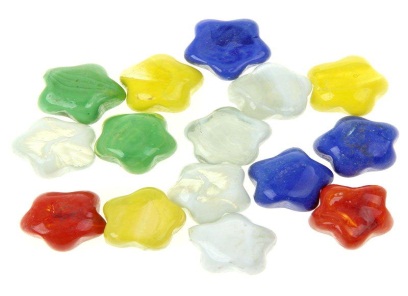 История МарблсОдна из самых популярных детских игр на Западе – это игра в камешки или, как ее еще называют, игра в марблс. Можно с уверенностью предположить, что игра в марблс ведет свою историю от времен нашего пещерного предка, когда маленькие неандертальцы играли в свободное время мелкой галькой или шариками из глины. Изделия в виде шариков были обнаружены в различных археологических зонах всего мира. Марблс делались из кремня, камня и обожженной глины. Шарики из глины, предназначенные для игры, были найдены в пирамидах Египта и на местах древних городов Ацтеков.
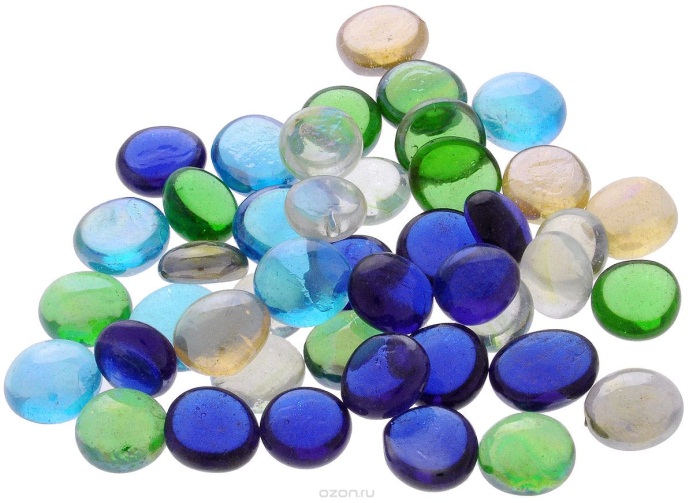 «Волшебные камешки марблс»Перечень игр с Марблс и их описание:«Собери по образцу». Предлагается картинка - образец, как в мозаике, по которому и необходимо собрать свою картинку.«Продолжи». Продолжить узор или ряд.Звуко-буквенный анализ слов. Цель: развитие навыков звукового анализа и синтеза. Фишки-камушки выкладывать под буквами. РАК 1 . С какого звука начинается слово? Гласный он или согласный? Какие еще слова можно придумать с этим звуком? 2. На каком месте находится звук (:) ( в начале, середине, конце?) 3. Сколько в слове гласных, сколько согласных? «Волшебный мешочек».1 вариант. Ребёнок достаёт из мешочка камешек (зелёного, синего или красного цвета) и придумывает слово на соответствующий звук (синий цвет — твёрдый согласный звук, красный-гласный звук, зелёный — мягкий согласный звук). 2 вариант. Ребёнок достаёт камешек любого цвета из мешочка и соотносит цвет с предметом, учась при этом правильно согласовывать слово-предмет и слово-признак: зелёный камушек — зелёный огурец, лук, крокодил и т. д. жёлтый камушек — жёлтая репка, жёлтое солнце, и т. д.«Золушка».А). Разбери по цвету.В общей емкости большого объема находятся цветные камешки одной формы, но разных цветов, необходимо разобрать в меньшие емкости камешки по цветам.Б). Разбери по форме.Так же, как и предыдущая, только камешки разной формы – овальные, круглые.В). Разбери по размеру.Так же, как и предыдущие, только камешки разных размеров – большие и маленькие."Весёлый счёт"Выложить столько камешков на столе, сколько:- У человека носов?- Сколько пальцев на одной руке? на двух?- Сколько ушей у собаки?- Сколько глаз у кошки?- Сколько крыльев у птицы?- Сколько ножек у стола? и т. д.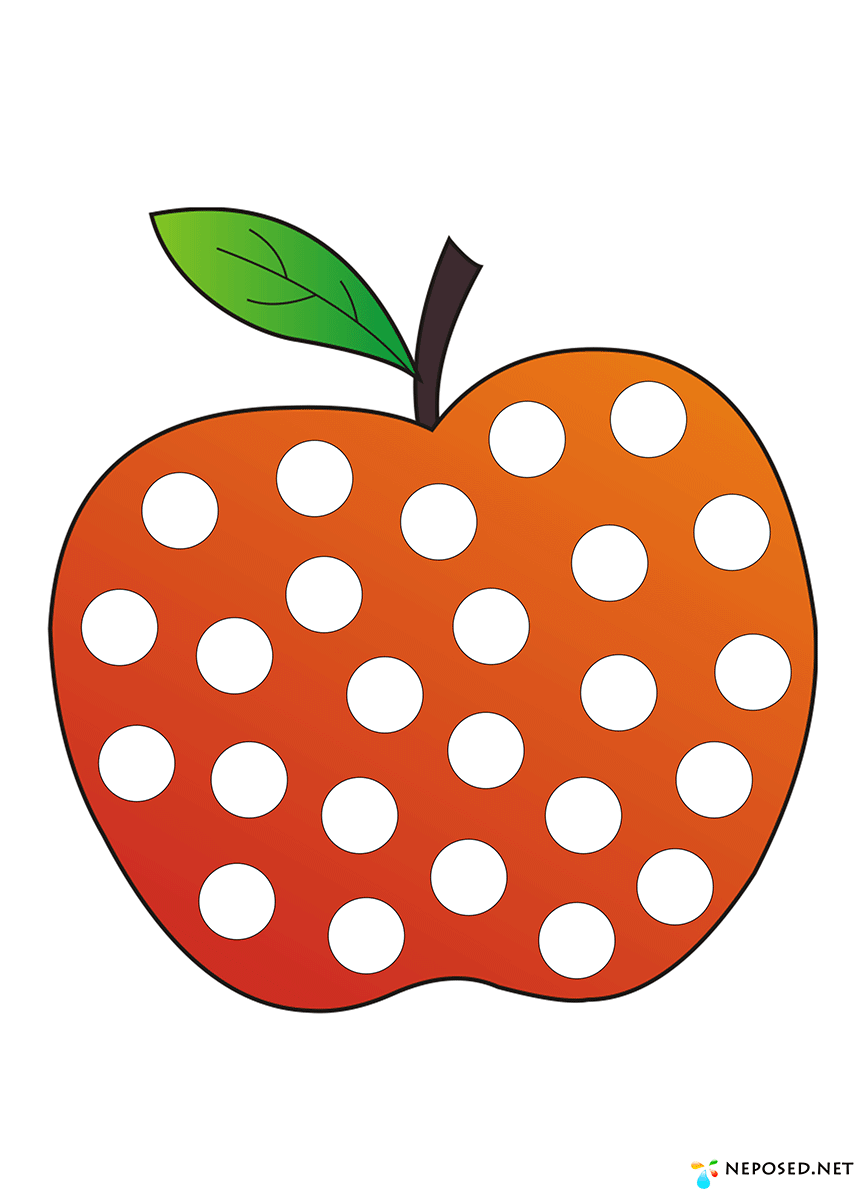 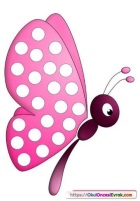 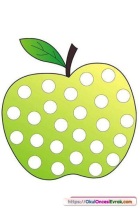 Игра в Марблс признана детскими психологами одной из самых полезных для подрастающего поколения: она развивает меткость, скорость, точность и моторику, а красивые оттенки стеклянных камушков пробуждают в ребенке чувство прекрасного.